Раджатсинг Калусулингам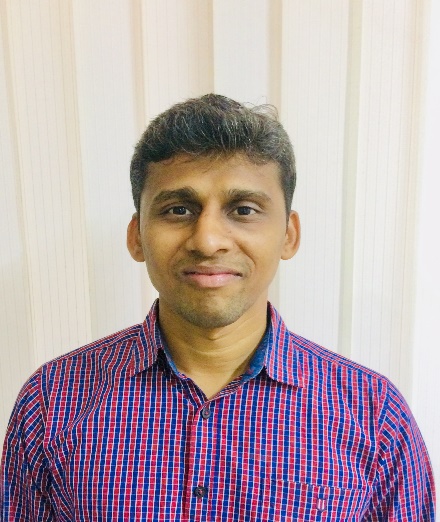 Институт нанотехнологий, электроники и приборостроенияСтарший научный сотрудникEmail ID: rajathsingk@sfedu.ru; rajathsingk@gmail.comТел: +7 9616593597; +91 9500438650; +91 9913063869Раджатсингу Калусулингаму в 2021 году была присвоена степень PhD в Академии научных и инновационных исследований (AcSIR), CSIR - Центральный научно-исследовательский институт соли и морских химических веществ (CSIR-CSMCRI), Бхавнагар, Гуджарат, Индия. Тема диссертационной работы “Слоистые двойные гидроксид-полимерные нанокомпозиты: многофункциональные материалы для различных применений”. Раджатсинг Калусулингам работал под руководством профессора д-ра Каннана Шринивасана. Область исследований заключается в синтезе слоистых материалов, супергидрофобных материалов, огнестойких материалов, материалов, защищающих от ультрафиолетового излучения, тонкопленочных композитов, материалов из биомассы, наноматериалов и исследовании их характеристик.Google scholar linkResearch gate linkOrchid ID: 0000-0003-2113-9709Curriculum vitaeResearch ActivityРазработка и исследование слоистых двойных гидроксидов и композитов на их основе для целей энергетики Образование Доктор философии в области химических наук, Академия научных и инновационных исследований (AcSIR), CSIR-Центральный научно-исследовательский институт соли и морских химических веществ (CSIR-CSMCRI), Бхавнагар, Гуджарат, Индия. “Слоистые двойные гидроксид-полимерные нанокомпозиты: многофункциональные материалы для различных применений” 2021. Магистр химических наук, Колледж Шри Парамакальяни, Университет Манонманиам Сундаранар, Тирунелвели, Тамилнаду, Индия, 2007 год.Бакалавр естественных наук в области химии, Колледж Раджапалаяма Раджуса, Мадурайский университет Камараджа, Мадурай, Тамилнаду, Индия, 2004 год.Working and Research ExperienceСтарший научный сотрудник, Южный федеральный университет, Август 2022 по настоящее время, Таганрог, Россия.Сотрудник по исследованиям, разработкам и контролю качества, CS Specialty Chemicals Pvt Ltd, январь 2022 – июнь 2022, Гуджарат, Индия. Ассистент проекта, CSIR -Центральный научно-исследовательский институт морских химических веществ, январь 2013 - июнь 2021, Гуджарат, Индия.Инженер по качеству, Ramco Industries Limited, сентябрь 2012 - июль 2013, Мадхья-Прадеш, Индия. Старший химик, SPi Global Technologies, февраль 2012 - сентябрь 2012, Тамилнаду, Индия.Младший химик, Apex Laboratories Pvt Ltd, декабрь 2010 - январь 2012), Тамилнаду, Индия.Химик, Центр электронных знаний Scope, апрель 2010 - декабрь 2010, Тамилнаду, Индия.Участие в проектахПрограмма сетевых проектов Совета научных и промышленных исследований (CSIR); От отходов к богатству к пластику (CSC-0120), Специальные материалы на основе искусственных глин (CSC-0135), Покрытие Intel в CSIR-Центральный научно-исследовательский институт морской химии соли, Бхавнагар, Гуджарат, Индия, январь 2013 – июнь 2021, Помощник исследователя Проекта.